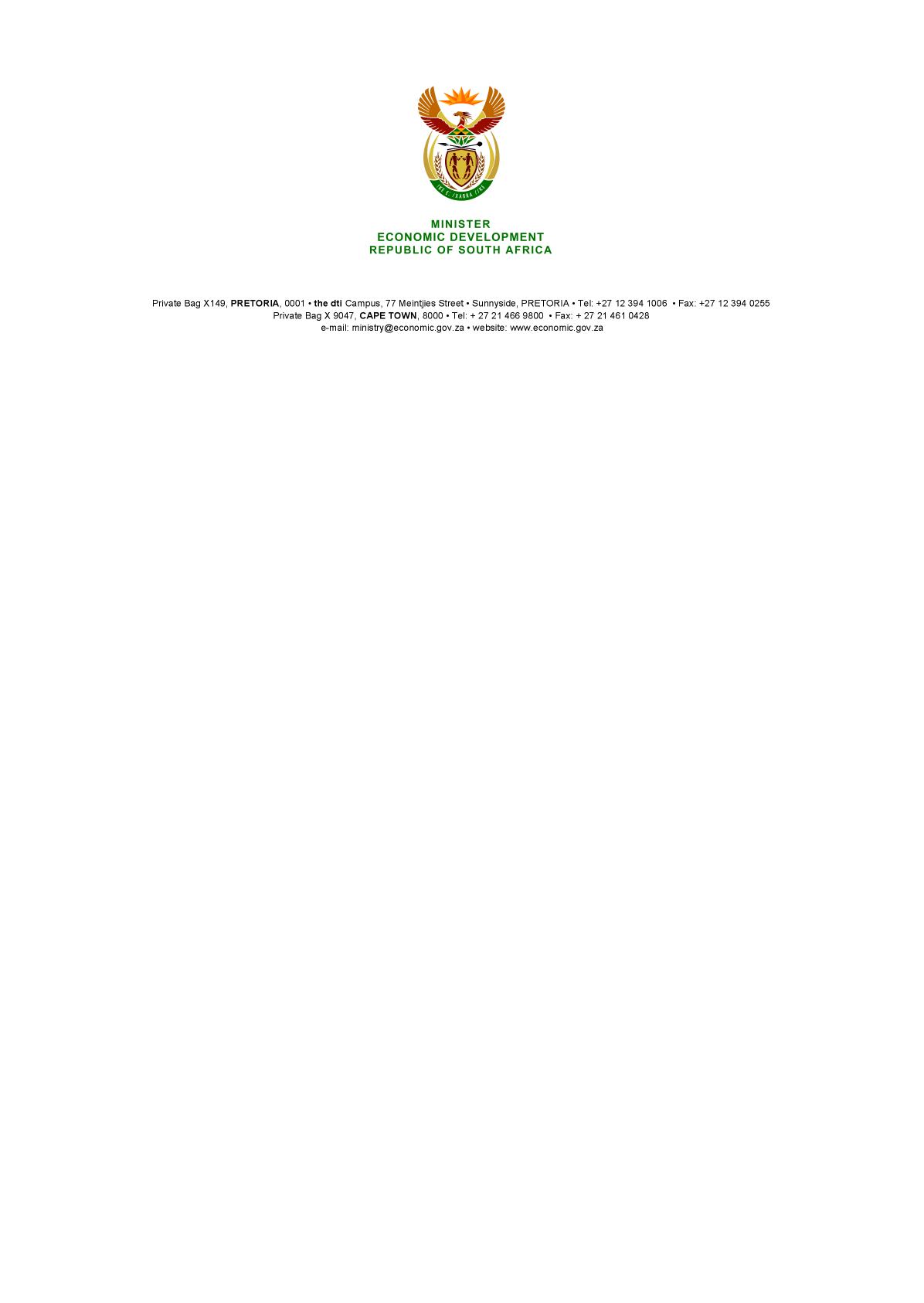 NATIONAL ASSEMBLYWRITTEN REPLYPARLIAMENTARY QUESTION 1713DATE OF PUBLICATION: 1 June 2018     Ms N K F Hlonyana (EFF) to ask the Minister of Economic Development: (1)	(a) What total amount of land owned by his department and the entities reporting to him in each province is (i) vacant and (ii) unused or has no purpose and (b) what is the (i) location and (ii) size of each specified plot of land;(2)	(a) how much of the land owned by his department and the entities reporting to him has been leased out for private use and (b) what is the (i) Rand value of each lease and (ii)(aa) location and (bb) size of each piece of land?	NW1864EREPLY: The Economic Development Department, ITAC, Competition Commission and Competition Tribunal do not own land and currently rents office space. The IDC owns property which is retained as part of its overall investment portfolio. Details on land owned by the IDC has been provided in Parliamentary Question 3605 in November 2017 and Parliamentary Question 978 in March 2018. -END-